SPAGHETTI RED FEEDAnd Vegetable Soup50/50 DRAWING & SILENT AUCTIONSponsored by the JOPLIN ASSOCIATION FOR THE BLIND&LOW VISION ENHANCEMENT CENTERTHURSDAYAPRIL11, 2024LUNCH:  11am to 2 pm       Dinner:  4 pm to 7 pmADULTS $8.00        CHILDREN $4.004th AND SCHIFFERDECKER AVE.JOPLIN, MISSOURIPHONE:  417-623-5721    FAX:  417-623-1968CARRYOUT AVAILABLEWe have Pecan Halves, Pecan Pieces and Chocolate covered pecans for sale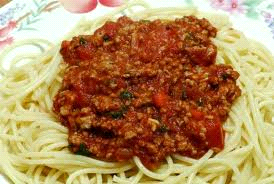 